OBC Lottery Result  (Waiting list confermed) 13/09/2020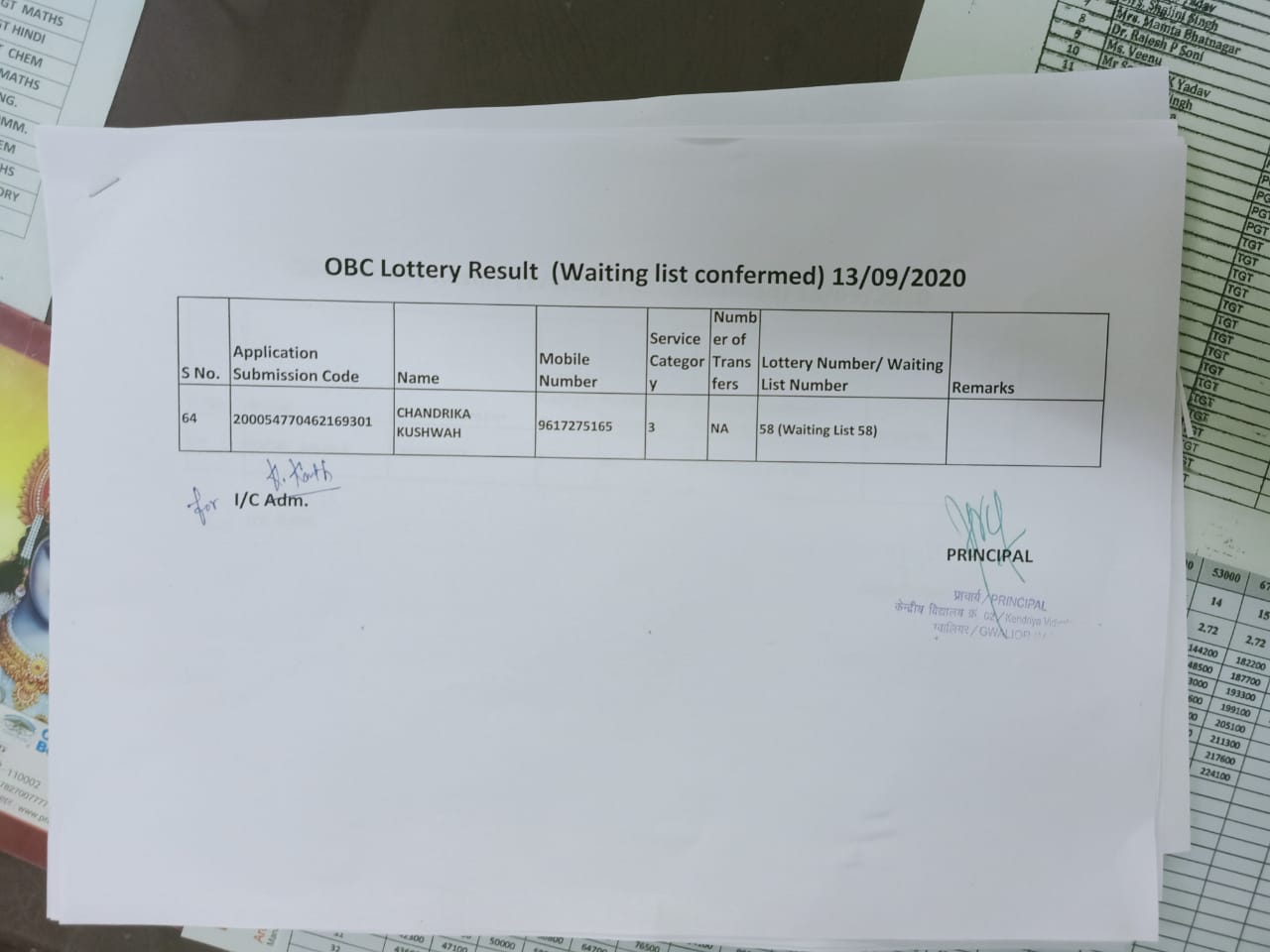 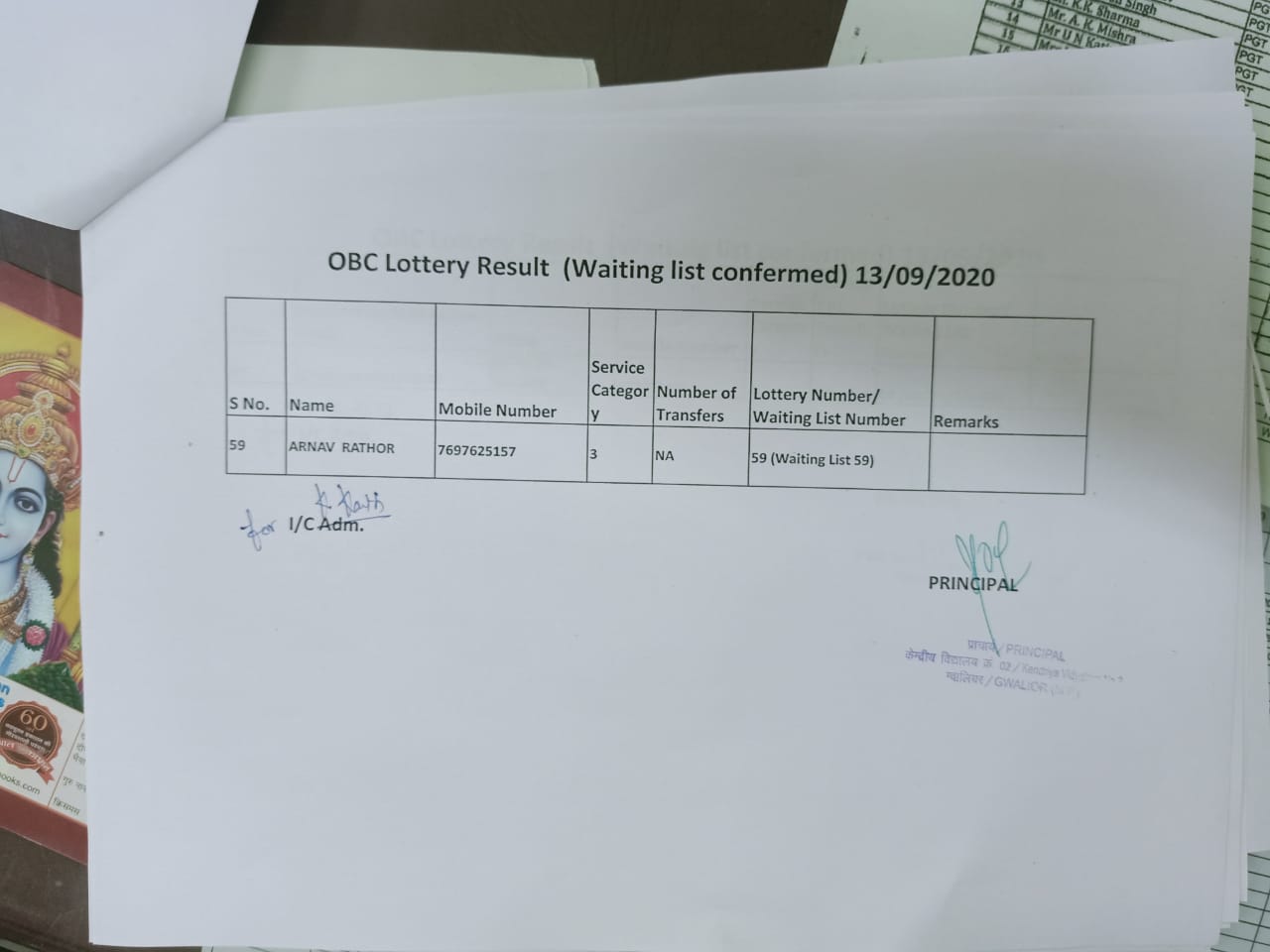 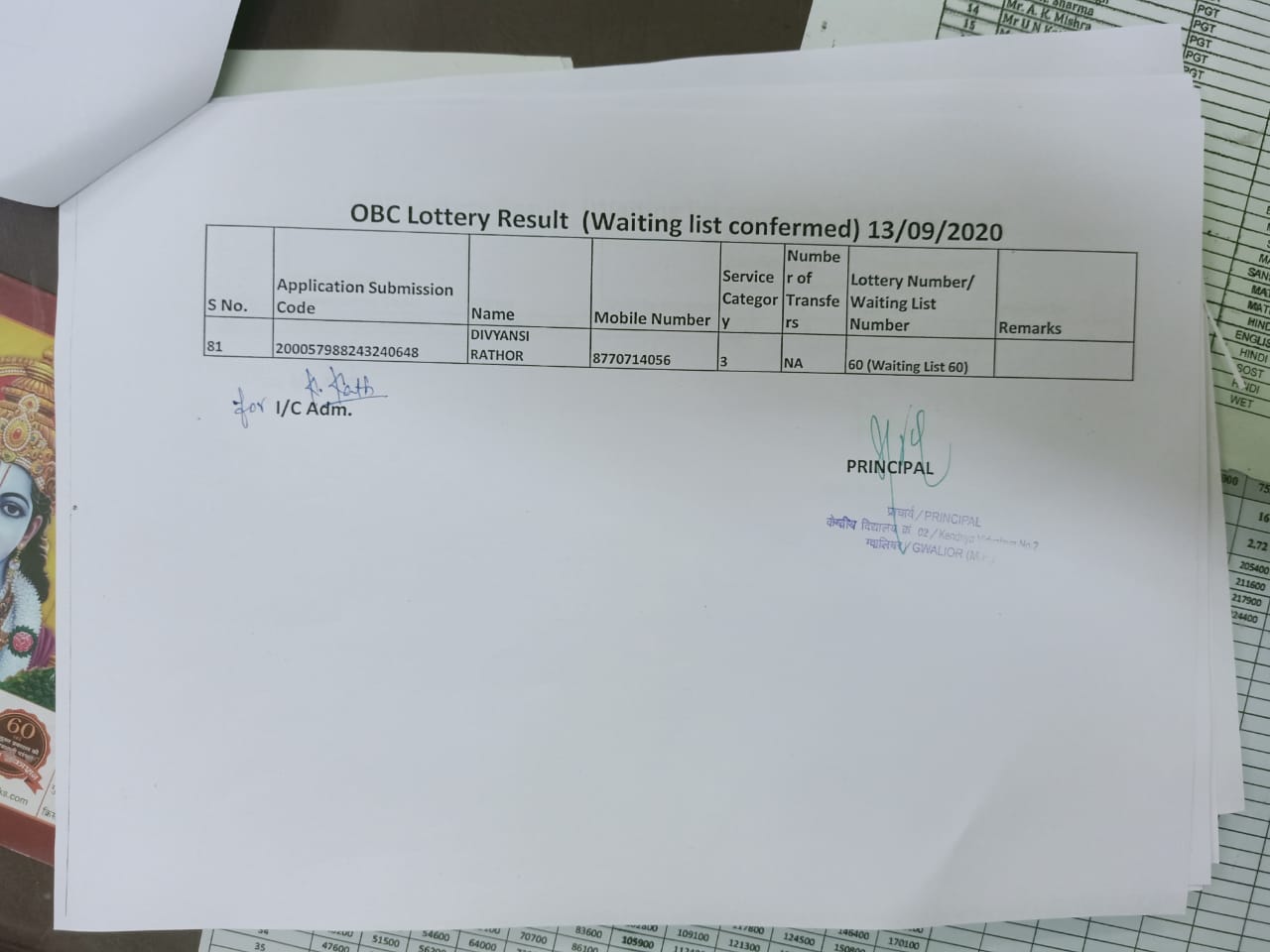 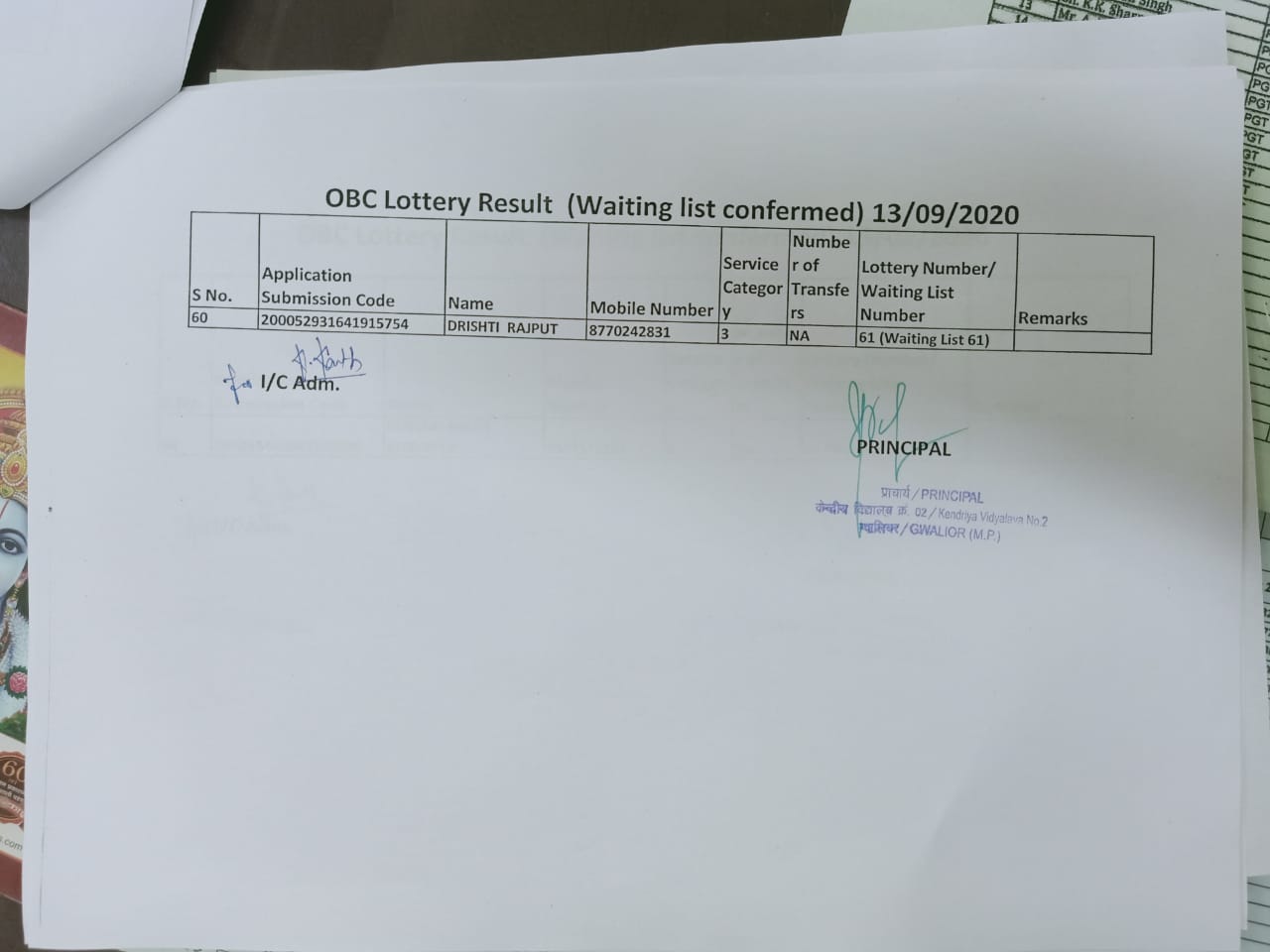 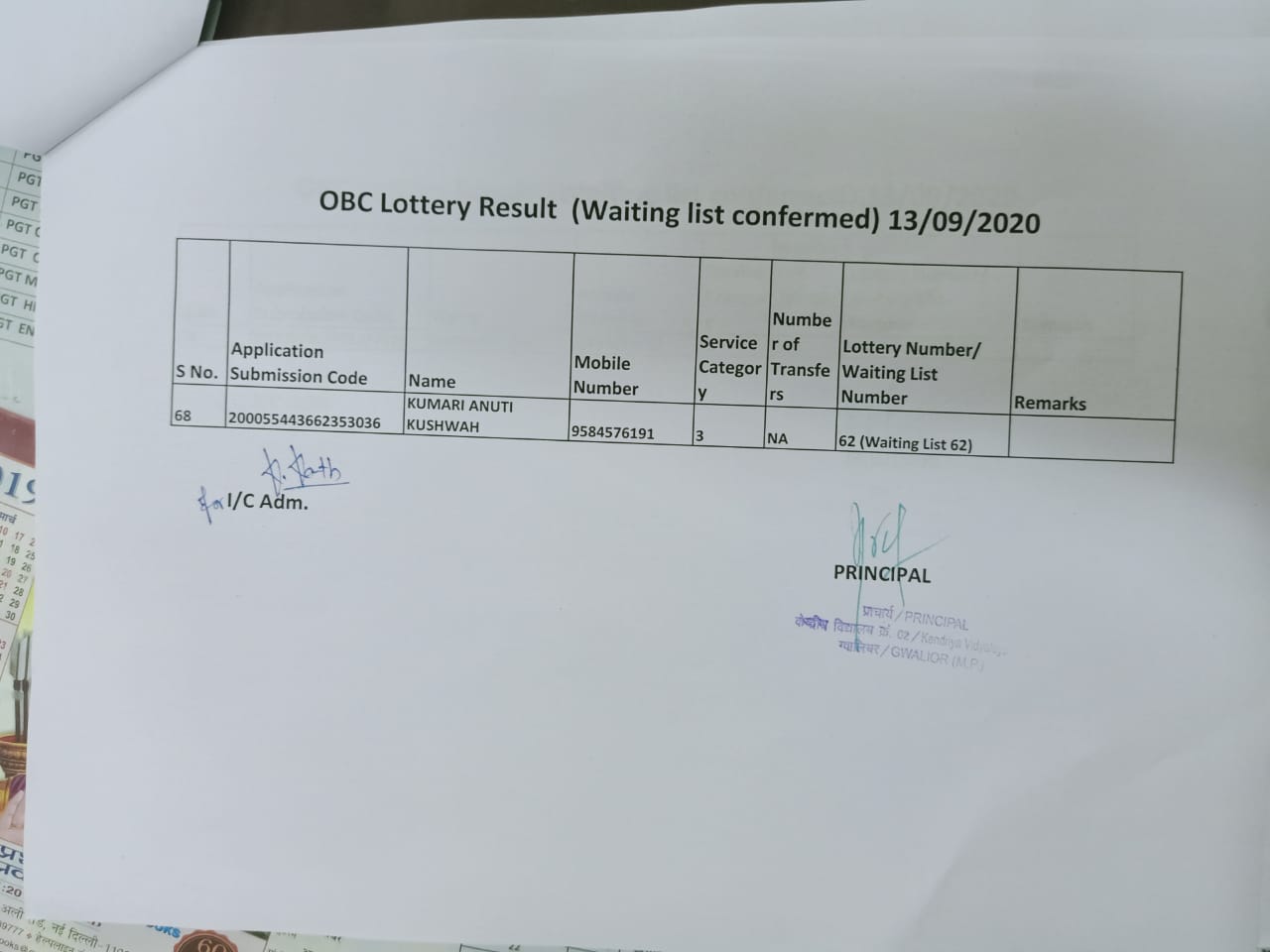 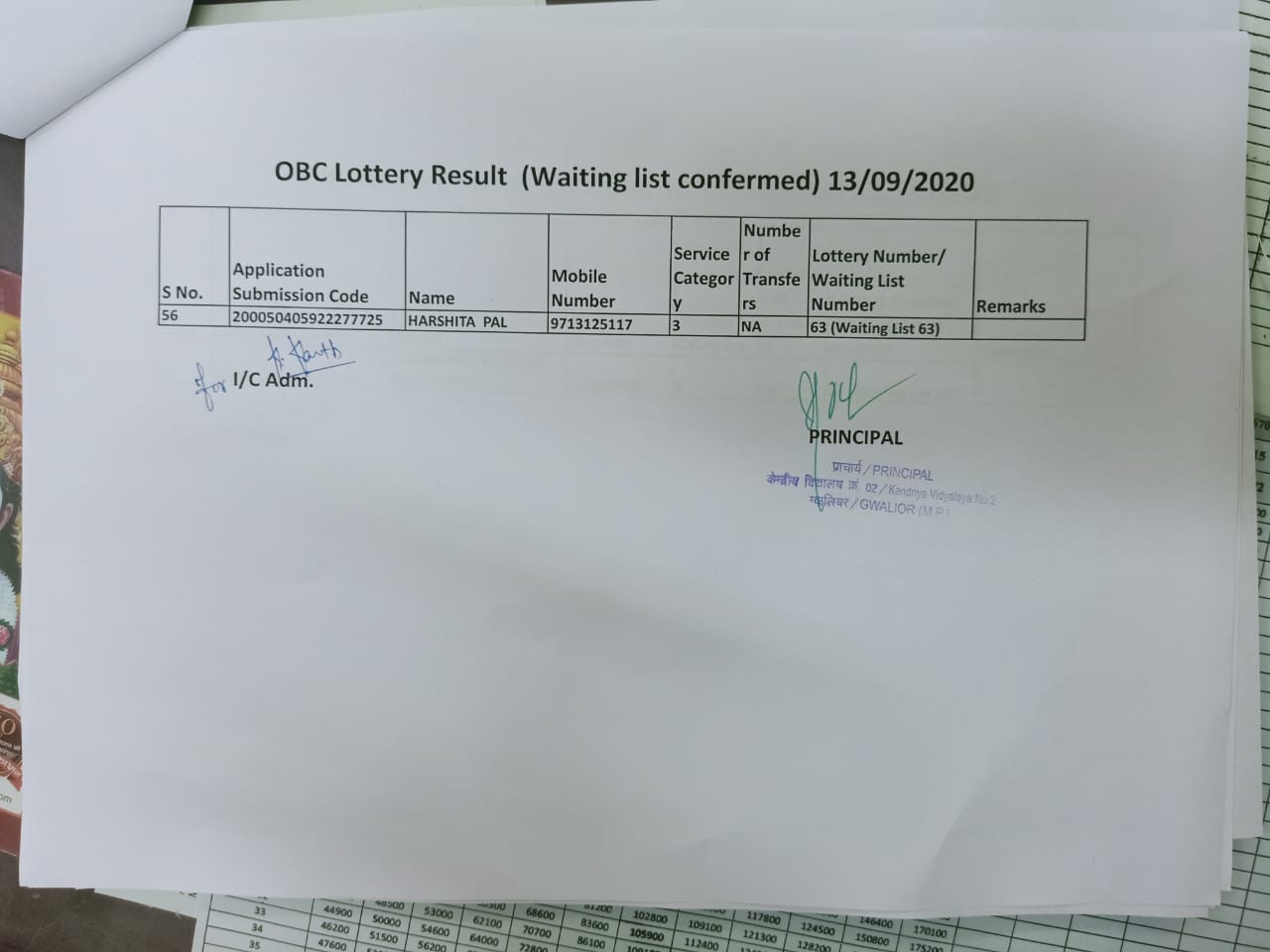 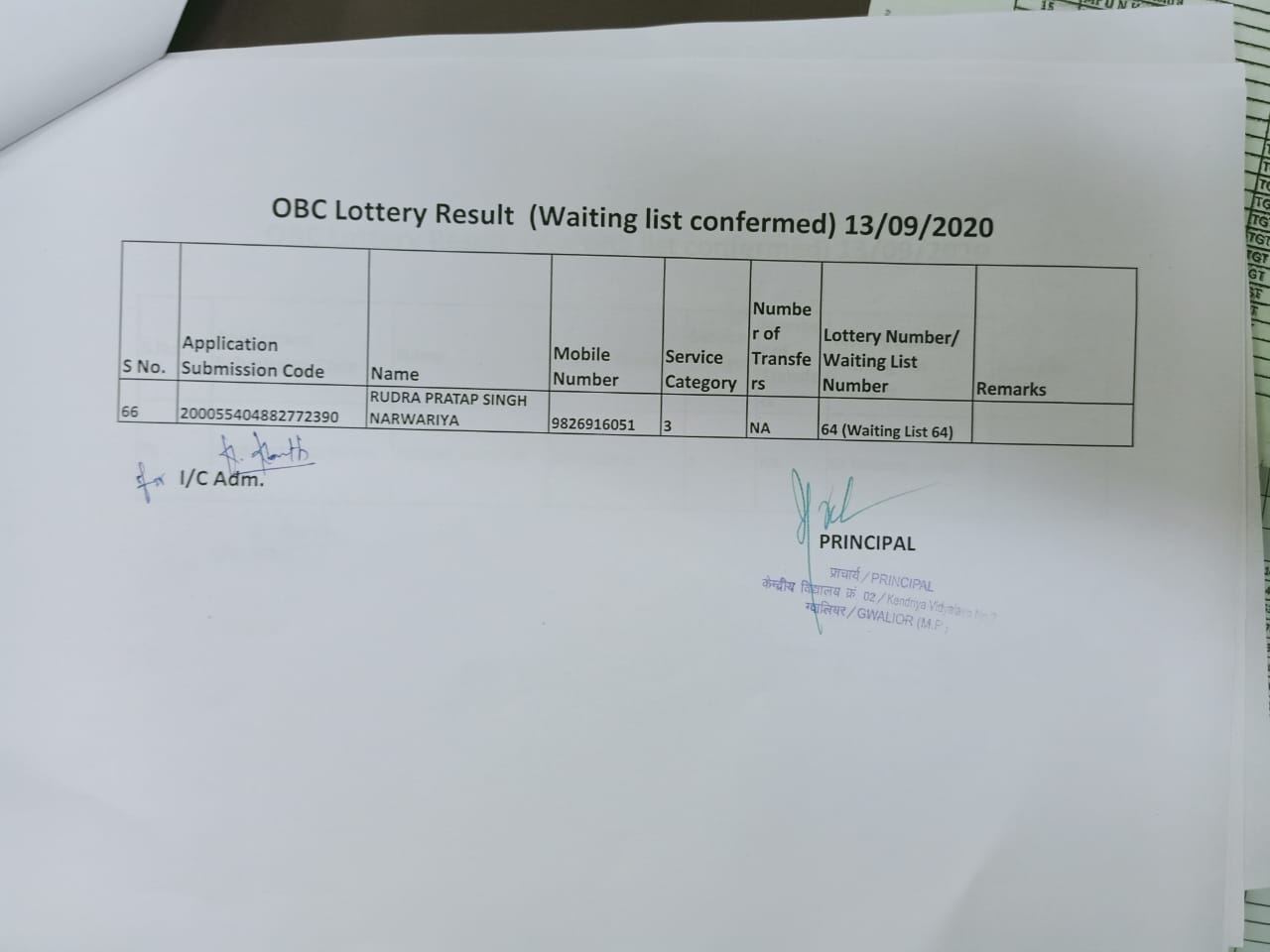 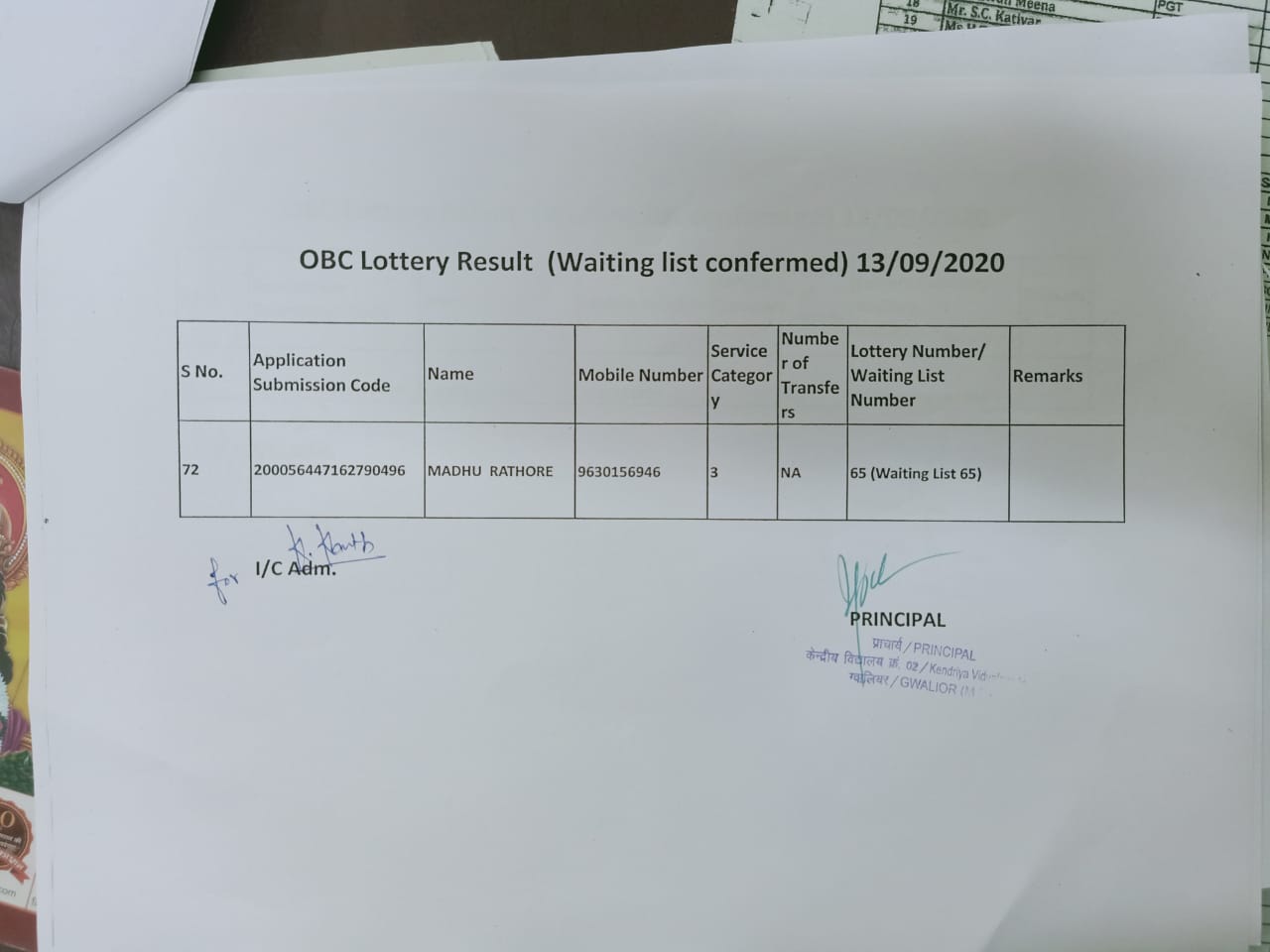 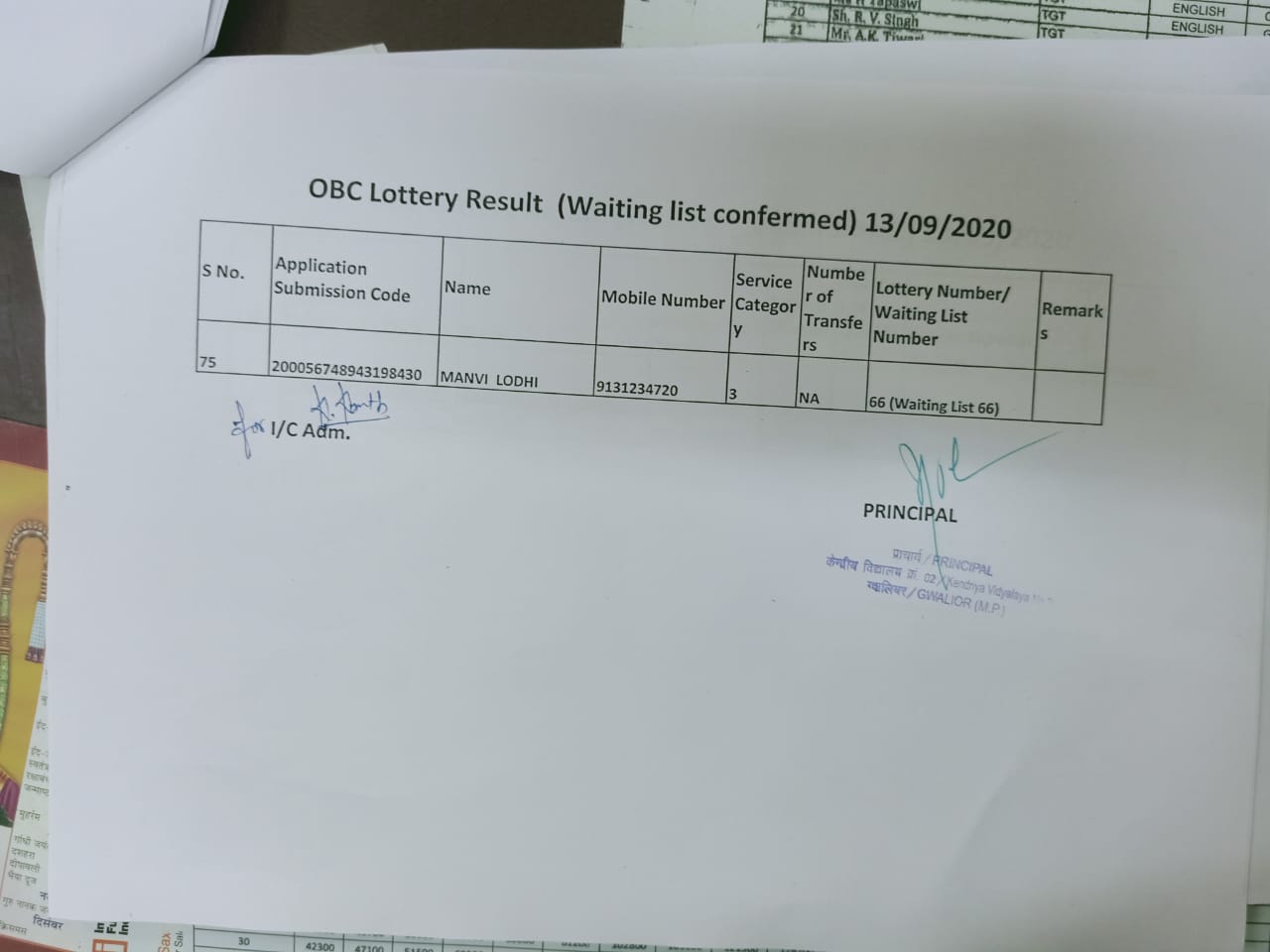 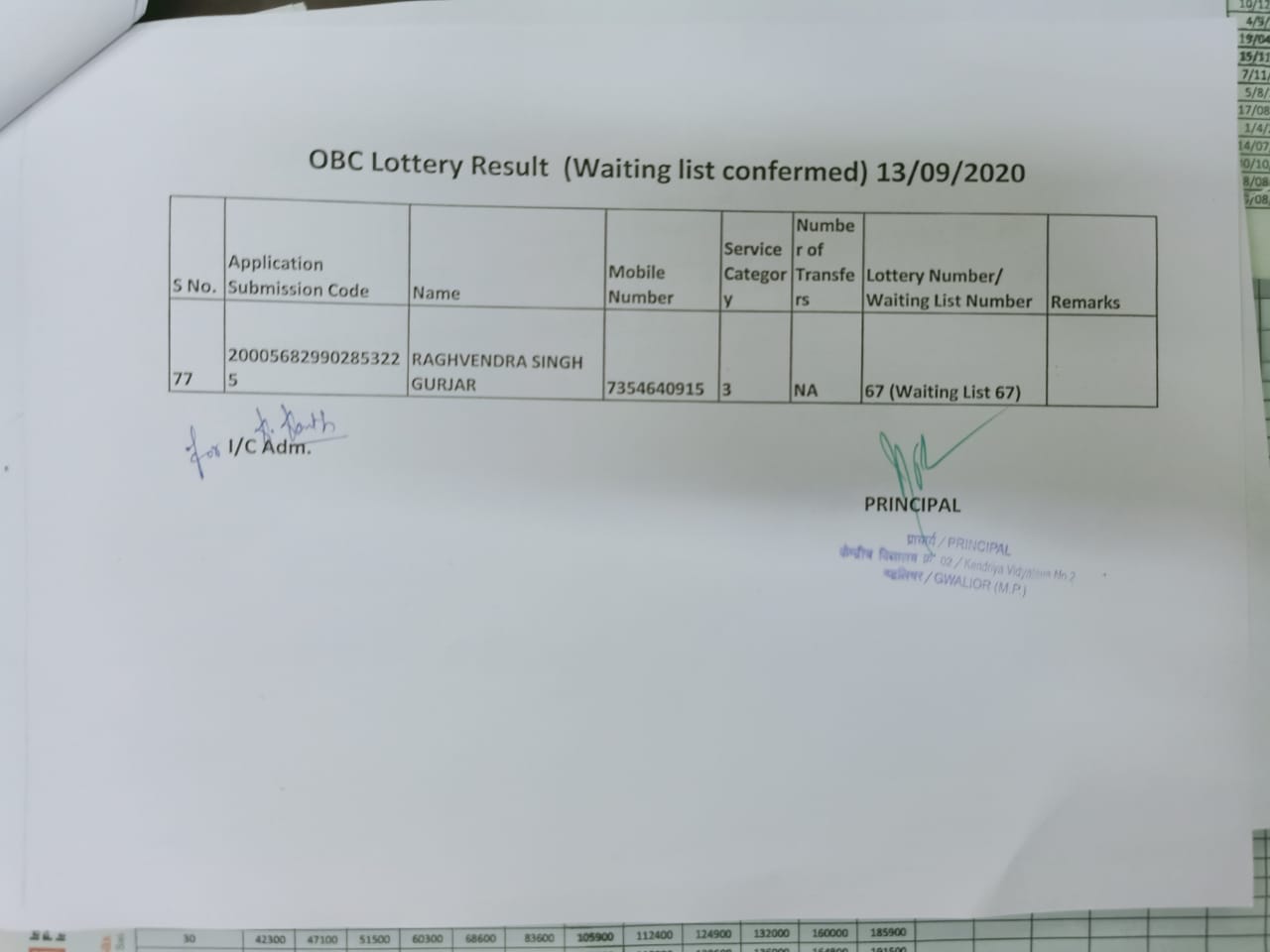 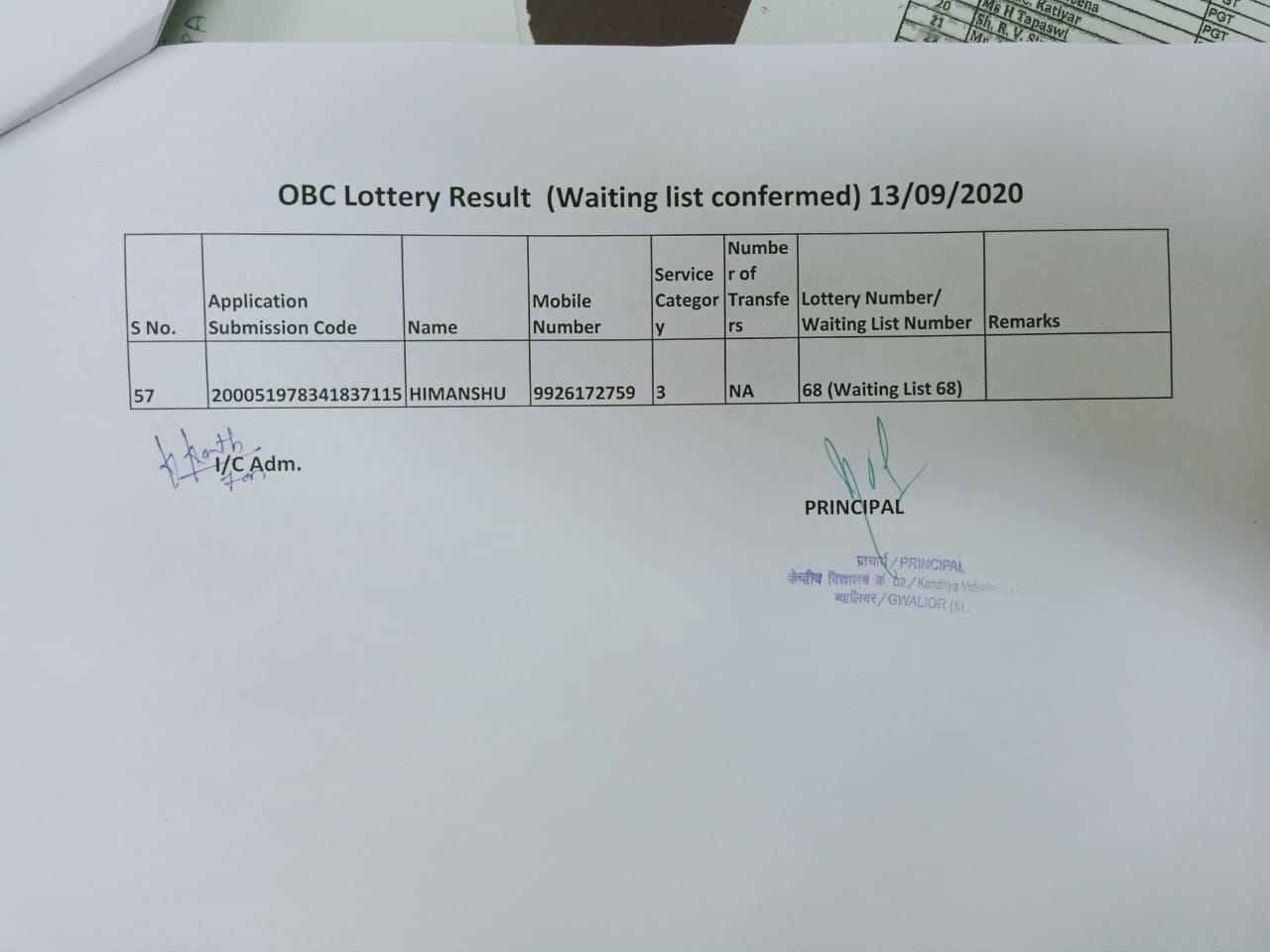 SC Lottery Result  (Waiting list confermed) 13/09/2020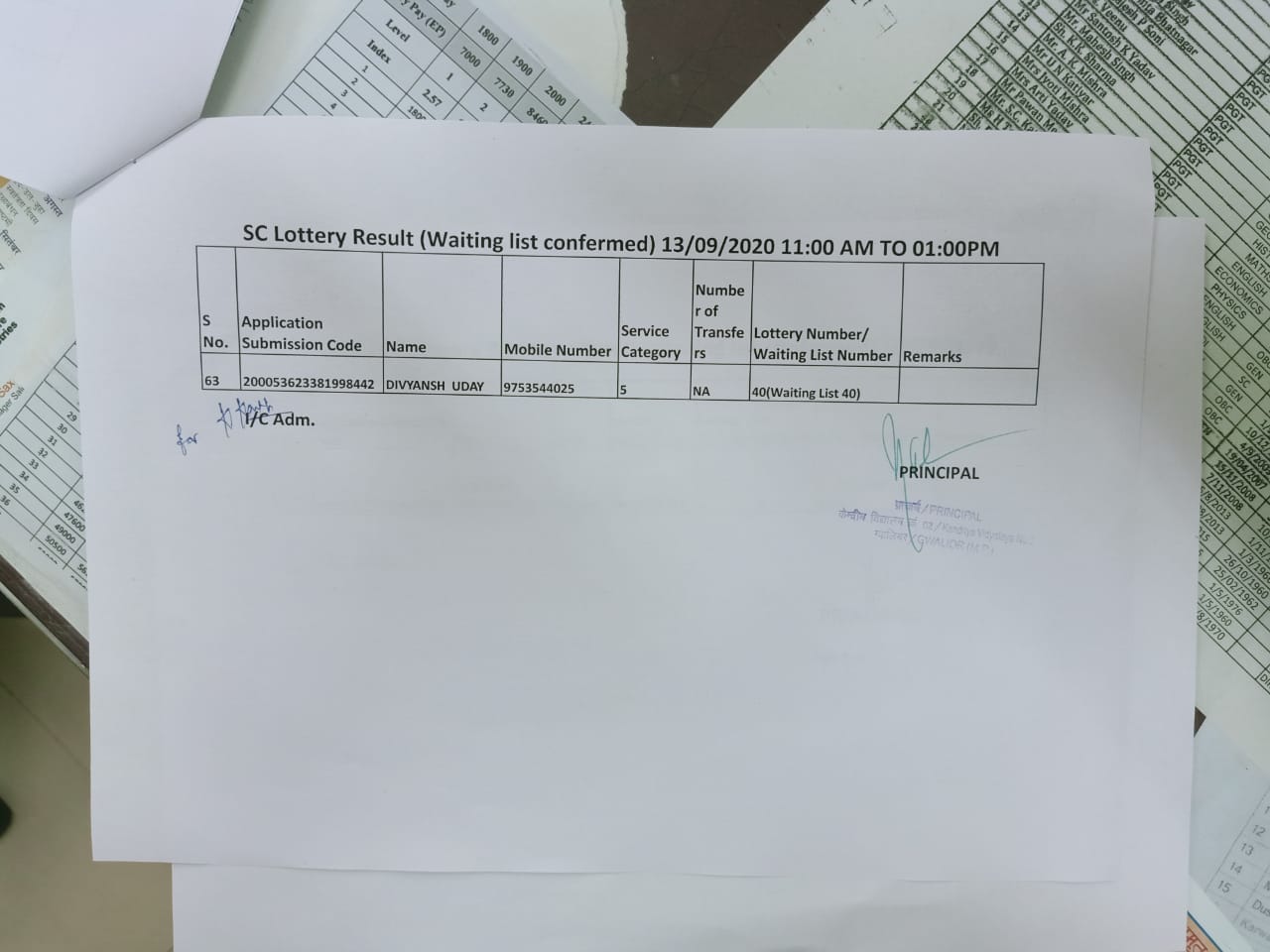 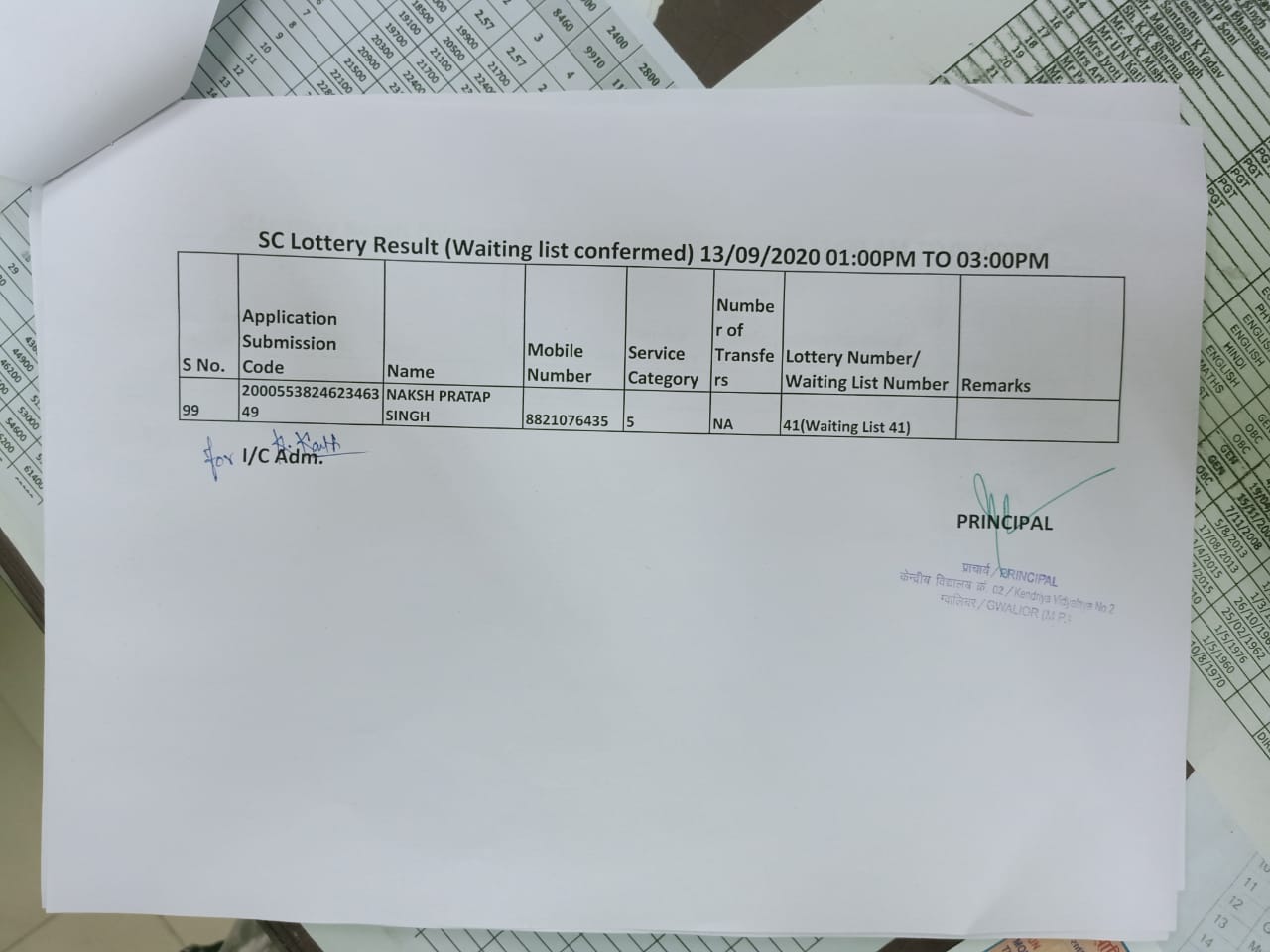 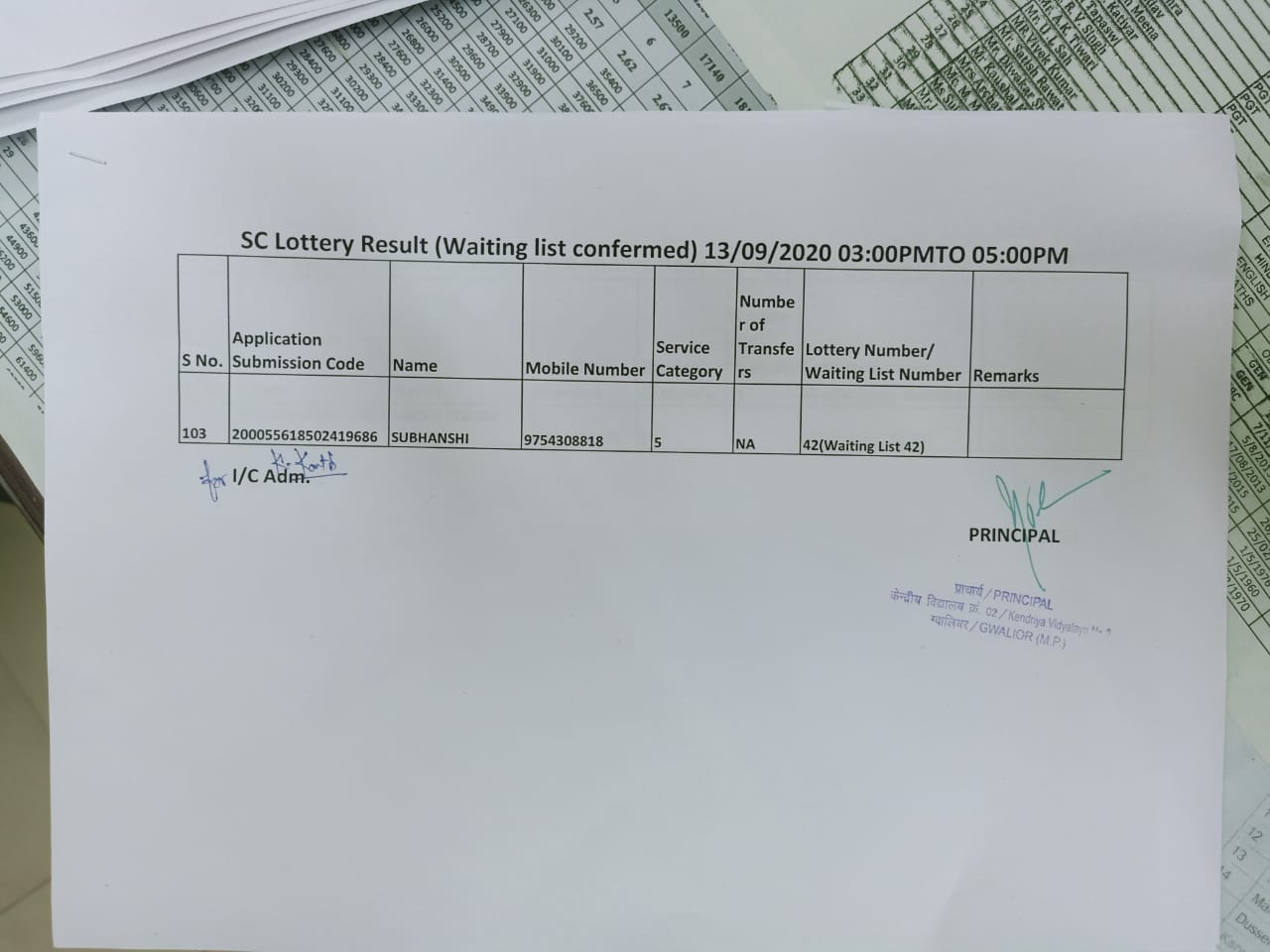 CAT-3 Lottery Result  (Waiting list confermed) 13/09/2020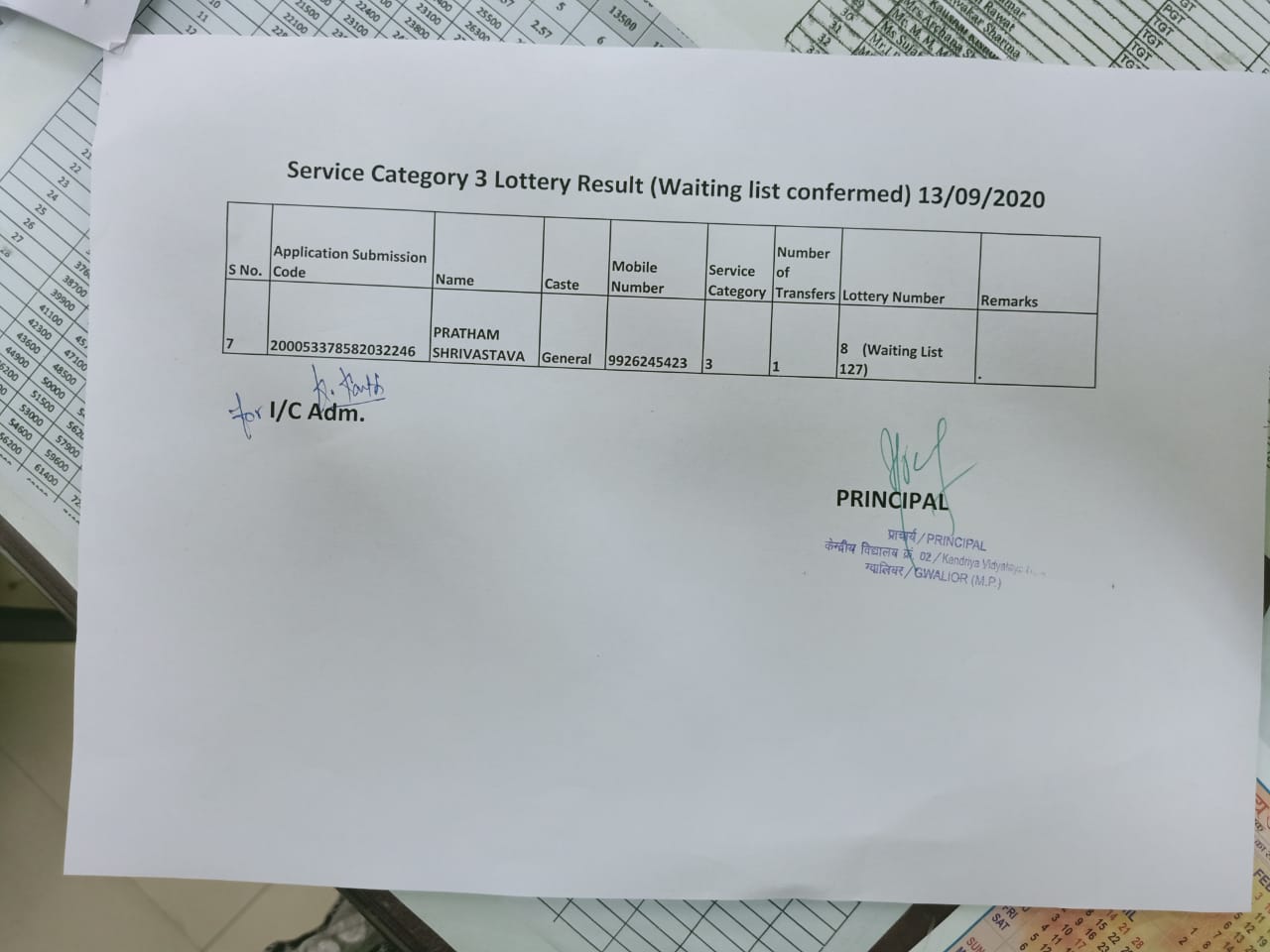 